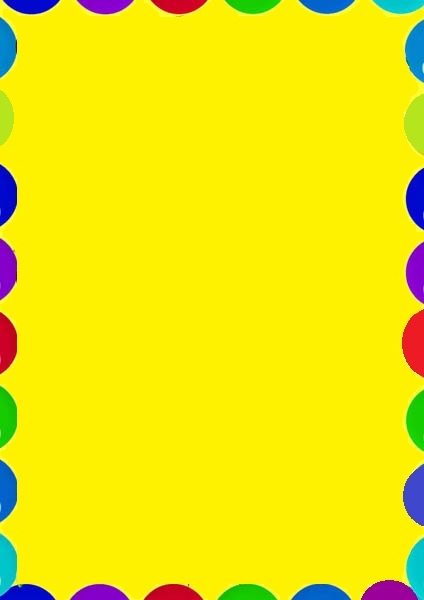 Утренняя гимнастика.08.40 – 08.50Подготовка к завтраку, ЗАВТРАК.09.00 – 09.25Игры, самостоятельнаяДеятельность, подготовка к занятиям.09.30 – 09.45НОД:                         1. занятие09.45 – 10.05                               2. занятие10.15 - 10.35Второй ЗАВТРАК.10.40-10.55НОД:                        3. занятие-Подготовка к прогулке,ПРОГУЛКА (игры, наблюдение, беседы, экскурсии).11.10 -12.35Возвращение с прогулки.12.35-12.50Подготовка к обеду, ОБЕД.12.50 -13.25Подготовка ко сну,ДНЕВНОЙ СОН13.35 -15.35Подъем, закаливающие процедуры.15.35 -15.50НОД / досуги, развлечения:                        15.50 -16.10Игры, совместная и самостоятельнаядеятельность.16.10 – 16.40Подготовка к полднику, ПОЛДНИК.16.40-17.10Подготовка к прогулке,ПРОГУЛКАУход детей домой.17.15-18.30ДЕЖУРНАЯ ГРУППА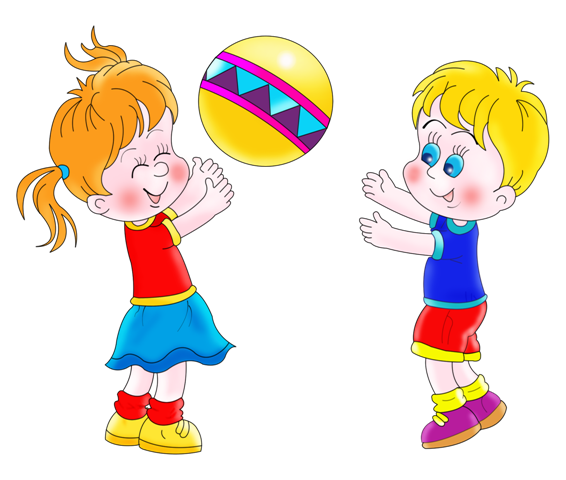 (игры, самостоятельная деятельность на прогулке)18.30 – 19.00